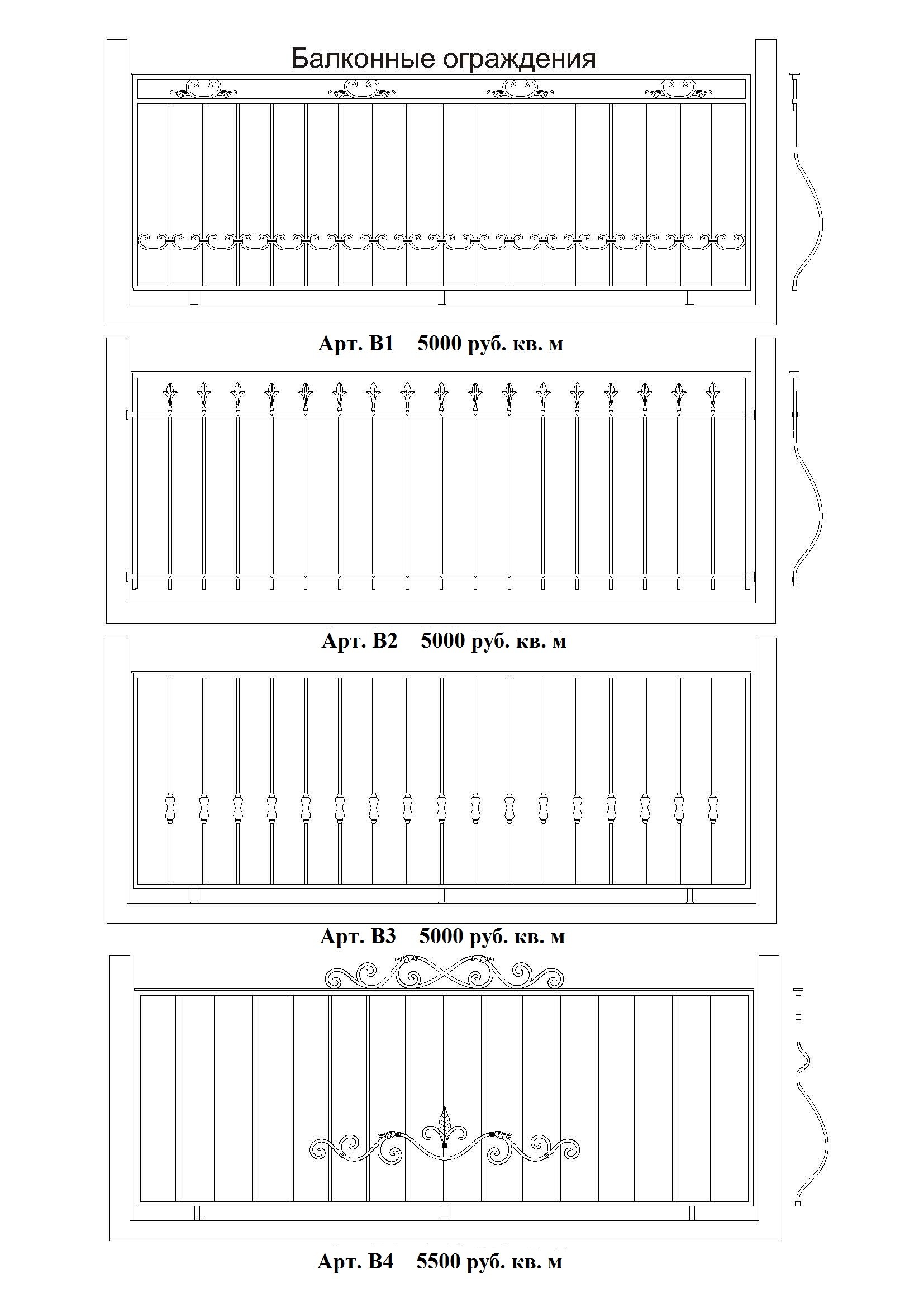 Apт. В1 6500 py6. кв. м.Apт. В2 6500 py6. кв. м.Apт. В3 6500 py6. кв. м.Apт. В4 7100 py6. кв. м.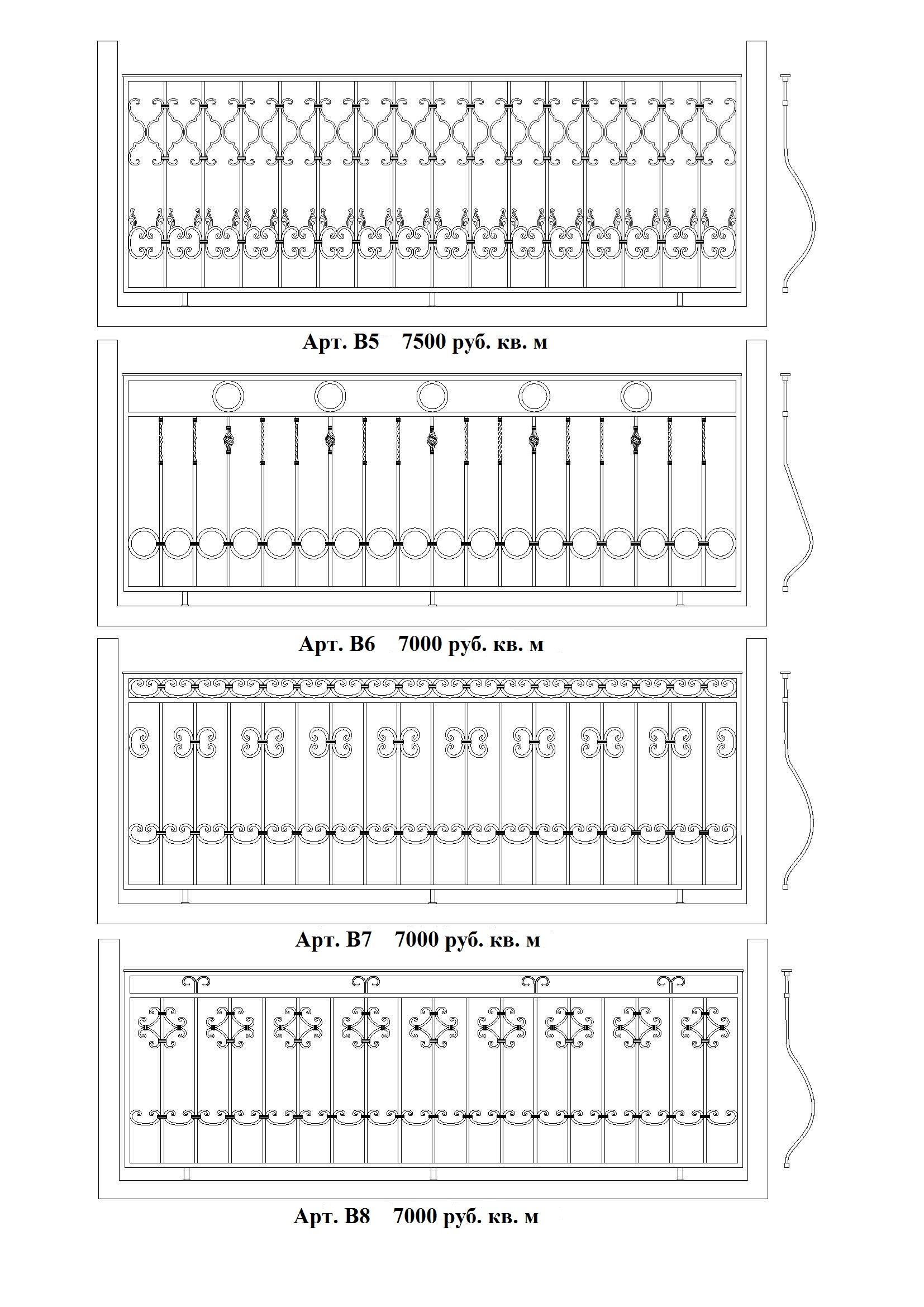 Apт. В5 9700 py6. кв. м.Apт. В6 9100 py6. кв. м.Apт. В7 9100 py6. кв. м.Apт. В8 9100 py6. кв. м.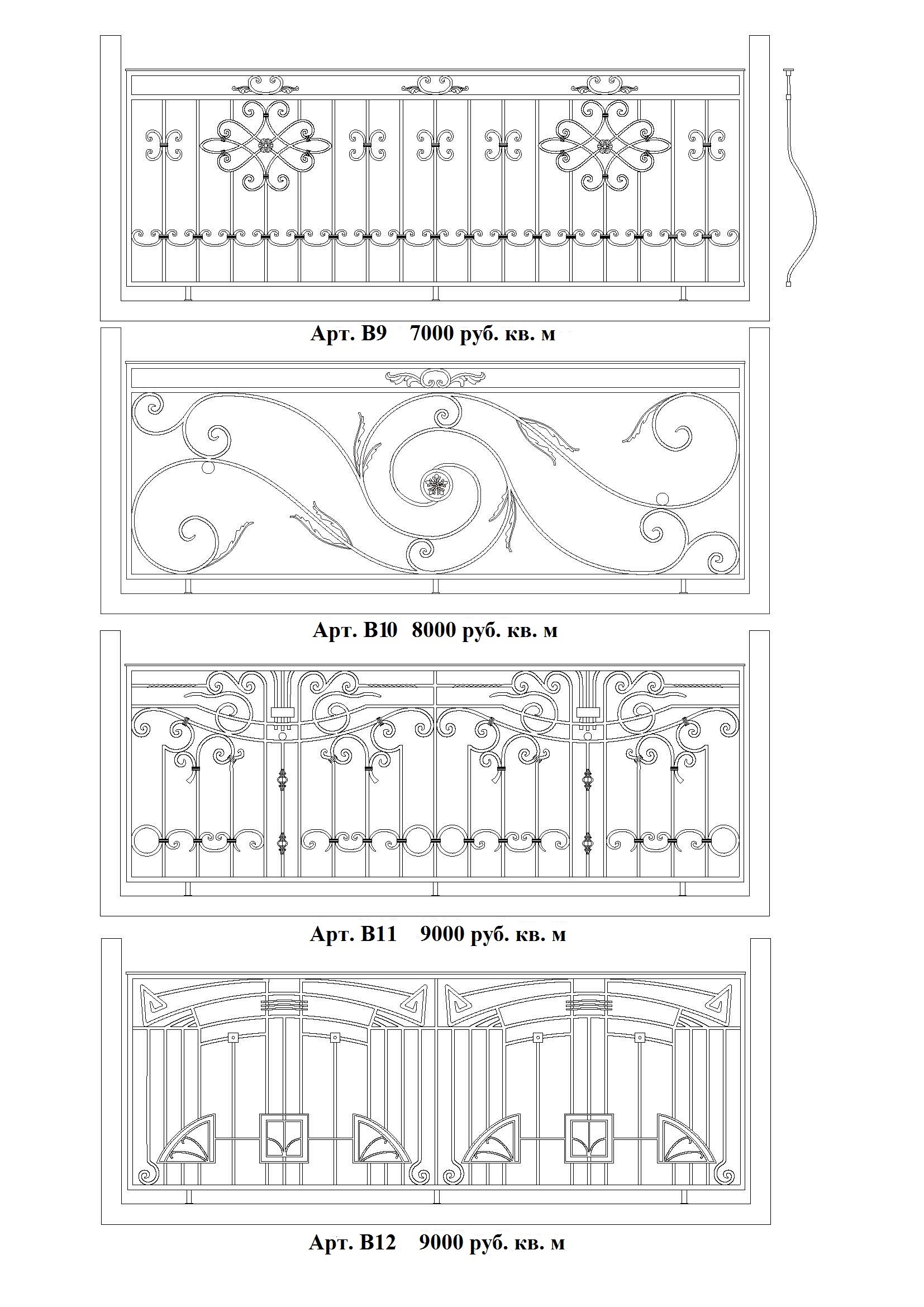 Apт. В9 9100 py6. кв. м.Apт. В10 10400 py6. кв. м.Apт. В11 11700 py6. кв. м.Apт. В12 11700 py6. кв. м.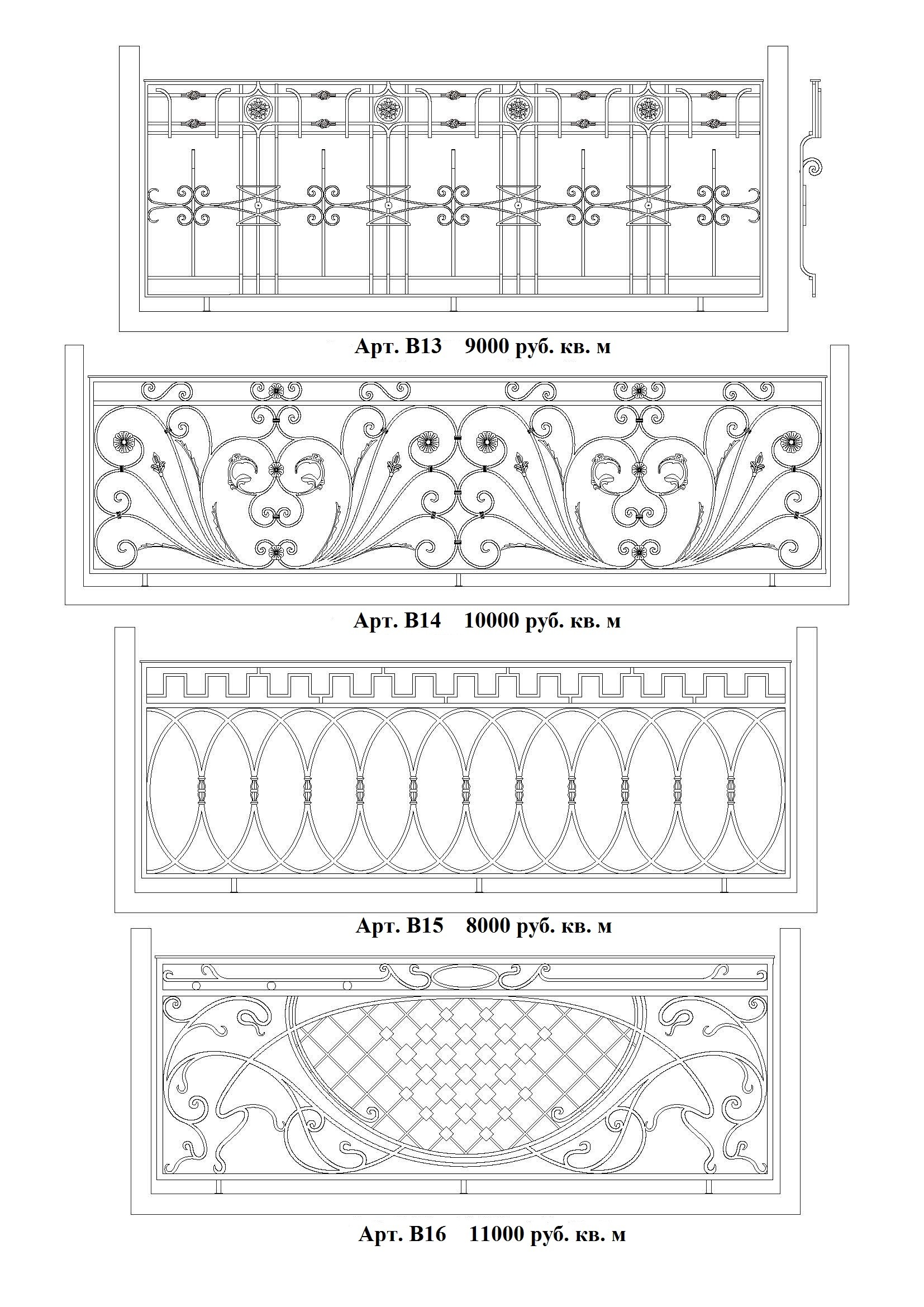 Apт. В13 11700 py6. кв. м.Apт. В14 13000 py6. кв. м.Apт. В15 10400 py6. кв. м.Apт. В16 14300 py6. кв. м.